22nd April Y5 Reading TaskLO: To summarise key characters. Read the blurb together. 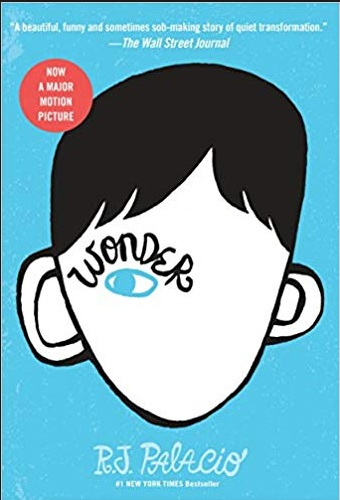 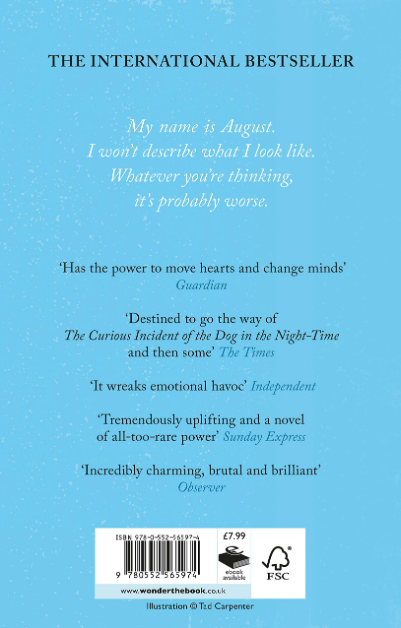 Watch the clip here and remind yourself what the book is about. https://www.youtube.com/watch?v=fgB7_KpBDssTalk to your grown up about what you already know, include:Who is the main characterWhy is he unusualWhy do his parents worry about him starting schoolWhy do think he is ‘a lamb to the slaughter’?Support:You can catch up on the audio link too.Find and define the following words:Shake Combination Mad